SEREĎSKÝ BEH  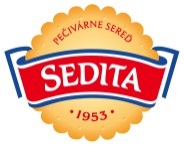 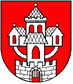  XXXVI. Beh oslobodenia mesta SereďPROPOZÍCIETermín: 		04. mája 2019 v sobotuUsporiadateľ: 		Mesto SereďPartner podujatia:  	SEDITA  Riaditeľ pretekov: 	Mgr. Silvia KováčováČasomiera: 		Časomiera PTRegistrácia:  	Beh zdravia, Hlavný beh, Hobby beh	najneskôr 48 h pred podujatím na https://pretekaj.sk/sk/podujatia/seredskybeh2019		na mieste najneskôr 30 min. pred štartom kategórie pri hlavnej bráne Mestského amfiteátraŠtartovné: 	Beh zdravia, Rodinný beh 0 €		Hlavný beh a Hobby beh 5 € vopred cez https://pretekaj.sk/sk/podujatia/seredskybeh20197 €                                v deň podujatia na mieste                             Uhradené štartovné nie je možné vymáhať späťPrezentácia: 	v deň pretekov od 9.00 h, najneskôr 30 minút pred štartom súťažnej kategórie                              pri hlavnej bráne Mestského amfiteátraPovrch: 	asfalt v kombinácii s prírodným povrchomod 10.00 h 	BEH ZDRAVIAKATEGÓRIE: Mladšie žiačky: ročníky 2012 – 2009 (7-10 rokov) 	 dĺžka trate  400mMladší žiaci: ročníky 2012 – 2009       (7-10 rokov) 	dĺžka trate  400mŽiačky: ročníky 2008 – 2004  (11-15 rokov) 		dĺžka trate  550mŽiaci: ročníky 2008 – 2004  (11-15 rokov)		dĺžka trate  550mŽeny 2003 a staršie (16 a staršie)        			dĺžka trate 750mMuži 2003 a staršie (16 a starší)          			dĺžka trate 750m11.30 	h	RODINNÝ BEH 			dĺžka trate 100m      pre rodiny s deťmi do 6 rokov vrátane - bez platby štartovného, bez registrácie a prezentácie12.00 h 	HLAVNÝ BEH 			dĺžka trate 10,5 km KATEGÓRIE: ŽENY      ročník 1980 a mladšie   (39 a mladšie)MUŽI       ročník 1980 a mladší  (39 a mladší)ŽENY       ročník 1979 – 1970 (40-49 rokov)MUŽI       ročník 1979 – 1970 (40-49 rokov)ŽENY       ročník 1969 – 1960 (50-59 rokov)MUŽI        ročník  1969 – 1960 (50-59 rokov)ŽENY        ročník 1959 a staršie (60 a staršie)MUŽI        ročník  1959 a starší  (60 a starší)12.00 h           HOBBY BEH  				dĺžka trate 5,2 kmKATEGÓRIE: ŽENY    ročník 1980 a mladšie (39 a mladšie)MUŽI     ročník 1980 a mladší (39 a mladší)ŽENY     ročník  1979 – 1970 (40-49 rokov)MUŽI     ročník  1979 – 1970  (40-49 rokov)ŽENY     ročník  1969 – 1960  (50-59 rokov)MUŽI      ročník 1969 – 1960  (50-59 rokov)ŽENY      ročník 1959 a staršie (60 a staršie)    MUŽI      ročník  1959 a starší (60 a starší)Vyhodnotenie najlepších: vždy po skončení každého druhu behuCeny: Rodinný beh- všetci účastníci do 6 rokov (vrátane) získajú medailu, účastnícky diplom, vecnú odmenu Ostatné behy - prví traja pretekári v každej kategórii získajú  trofej, diplom a cenu Pre všetkých účastníkov sú pripravené medaila, pitný režim a od 12.30 h gulášTombola: 	všetky štartové čísla budú zaradené a zlosované v tombole na závere podujatiaParkovanie:	na parkovisku pri obchode LIDL, na parkovisku pri reštaurácii LabužníkUsporiadateľ si vyhradzuje právo úpravy časového rozpisu a štartu kategóriíÚčasť pretekárov na vlastnú zodpovednosťUsporiadateľ nezodpovedá za stratu cenných vecíAk chcete podporiť toto podujatie a stať sa jeho partnerom aleboak máte záujem pomôcť pri jeho zabezpečovaní ako dobrovoľníkprihláste sa na skolstvo.sport@sered.sk  , alebo 0918450853